СОВЕТ  ДЕПУТАТОВ ДОБРИНСКОГО МУНИЦИПАЛЬНОГО РАЙОНАЛипецкой области15-я сессия  VI-го созываРЕШЕНИЕ15.12.2016г.                                 п.Добринка	                                   №124-рсО внесении изменений в решение Совета депутатов Добринского муниципального района № 6-рс от 22.09.2015г. «О составах постоянных комиссий Совета депутатов Добринского муниципального района Липецкой области Российской Федерации шестого созыва»	В соответствии со ст.29 Устава Добринского муниципального района, ст.9 Регламента Совета депутатов Добринского муниципального района,      учитывая решение постоянной комиссии по правовым вопросам, местному самоуправлению и работе с депутатами,  Совет депутатов Добринского муниципального районаРЕШИЛ:		1.Внести в решение Совета депутатов Добринского муниципального района № 6-рс от 22.09.2015г. «О составах постоянных комиссий Совета депутатов Добринского муниципального района Липецкой области Российской Федерации шестого созыва» следующие изменения:	 1.1.Ввести Новикову Зою Ивановну в состав постоянной комиссии по правовым вопросам, местному самоуправлению и работе с депутатами, тем самым изменить численный состав постоянной комиссии в количестве 12 депутатов.   	 2.Настоящее решение вступает в силу со дня его принятия.Председатель Совета депутатовДобринского муниципального района                                    М.Б.Денисов  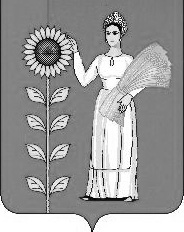 